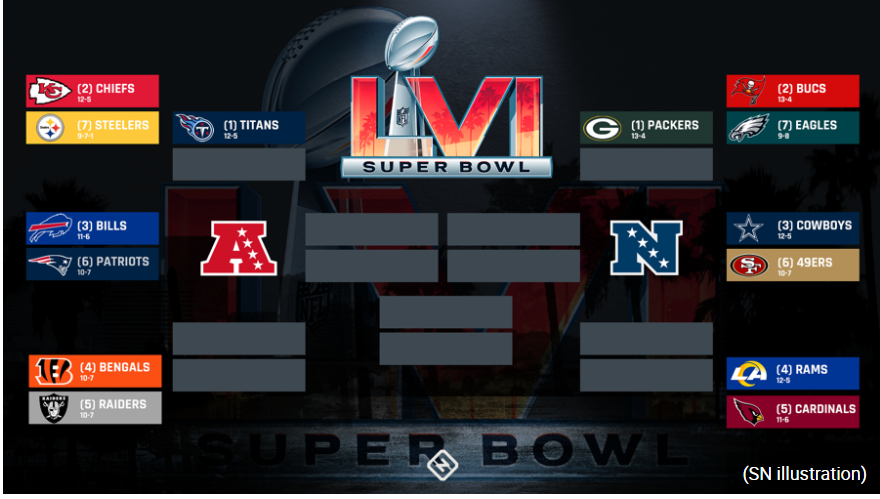 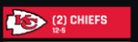 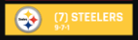 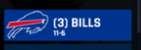 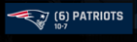 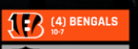 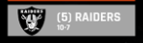 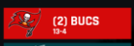 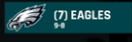 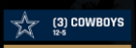 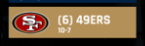 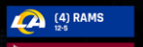 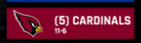 Yards gained% of Yards (category / total yards = decimal x 100)Passing Yards = Passing / Total yards =  Running Yards = Running / total yards= Penalty Yards = Penalty / total yards =Total Yards =3rd Down conversation = Yards gained% of Yards (category / total yards = decimal x 100)Passing Yards = Passing / Total yards =  Running Yards = Running / total yards= Penalty Yards = Penalty / total yards =Total Yards =3rd Down conversation =Yards gained% of Yards (category / total yards = decimal x 100)Passing Yards = Passing / Total yards =  Running Yards = Running / total yards= Penalty Yards = Penalty / total yards =Total Yards =3rd Down conversation =Yards gained% of Yards (category / total yards = decimal x 100)Passing Yards = Passing / Total yards =  Running Yards = Running / total yards= Penalty Yards = Penalty / total yards =Total Yards =3rd Down conversation =Yards gained% of Yards (category / total yards = decimal x 100)Passing Yards = Passing / Total yards =  Running Yards = Running / total yards= Penalty Yards = Penalty / total yards =Total Yards =3rd Down conversation =Yards gained% of Yards (category / total yards = decimal x 100)Passing Yards = Passing / Total yards =  Running Yards = Running / total yards= Penalty Yards = Penalty / total yards =Total Yards =3rd Down conversation =Yards gained% of Yards (category / total yards = decimal x 100)Passing Yards = Passing / Total yards =  Running Yards = Running / total yards= Penalty Yards = Penalty / total yards =Total Yards =3rd Down conversation =Yards gained% of Yards (category / total yards = decimal x 100)Passing Yards = Passing / Total yards =  Running Yards = Running / total yards= Penalty Yards = Penalty / total yards =Total Yards =3rd Down conversation =Yards gained% of Yards (category / total yards = decimal x 100)Passing Yards = Passing / Total yards =  Running Yards = Running / total yards= Penalty Yards = Penalty / total yards =Total Yards =3rd Down conversation =Yards gained% of Yards (category / total yards = decimal x 100)Passing Yards = Passing / Total yards =  Running Yards = Running / total yards= Penalty Yards = Penalty / total yards =Total Yards =3rd Down conversation =Yards gained% of Yards (category / total yards = decimal x 100)Passing Yards = Passing / Total yards =  Running Yards = Running / total yards= Penalty Yards = Penalty / total yards =Total Yards =3rd Down conversation =Yards gained% of Yards (category / total yards = decimal x 100)Passing Yards = Passing / Total yards =  Running Yards = Running / total yards= Penalty Yards = Penalty / total yards =Total Yards =3rd Down conversation =